DAWOOD UNIVERSITY OF ENGINEERING & TECHNOLOGY, KARACHI, PAKISTAN.
(Department of Chemical Engineering)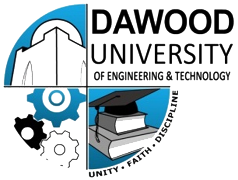     Letter of RecommendationTo whom it may concern,It gives me great pleasure to recommend _____________ for Master Degree. Being a professor in the Chemical Engineering Department I know him since his freshman year. Mr ____________ is a truly outstanding student who has accumulated a long list of both academic honors/achievements and extra-curricular activities.He does his work conscientiously, he always seeks out course work that challenges him, and he has an amazing capacity for fulfilling his responsibilities in a great variety of activities. He is organized in his goal-setting, yet has learned to keep his options open for the future. His accomplishments will no doubt make him a highly recruited individual for the top graduate schools in the country. Intellectually, Mr. __________ is one of the very best students I have ever worked with. He has the ability to carry out research independently, he is extremely disciplined in his work, his analytical skills are highly developed, and he is always thorough in what he does. In the case of his honors thesis, the result promises to be at a level that one would usually associate with graduate work.In sum, I highly recommend ____________ for the Scholarship to study in China.  I believe his proposed course of study is suitable and builds on his many strengths.  His animating spirit and disciplined approach to learning make him particularly well suited to take advantage of this opportunityProfessor name: 
Email: 
Contact: +92
Assist. Professor, Chemical Engineering Department,
Dawood University of Engineering & Technology,
Karachi, Sindh Province,
Pakistan.